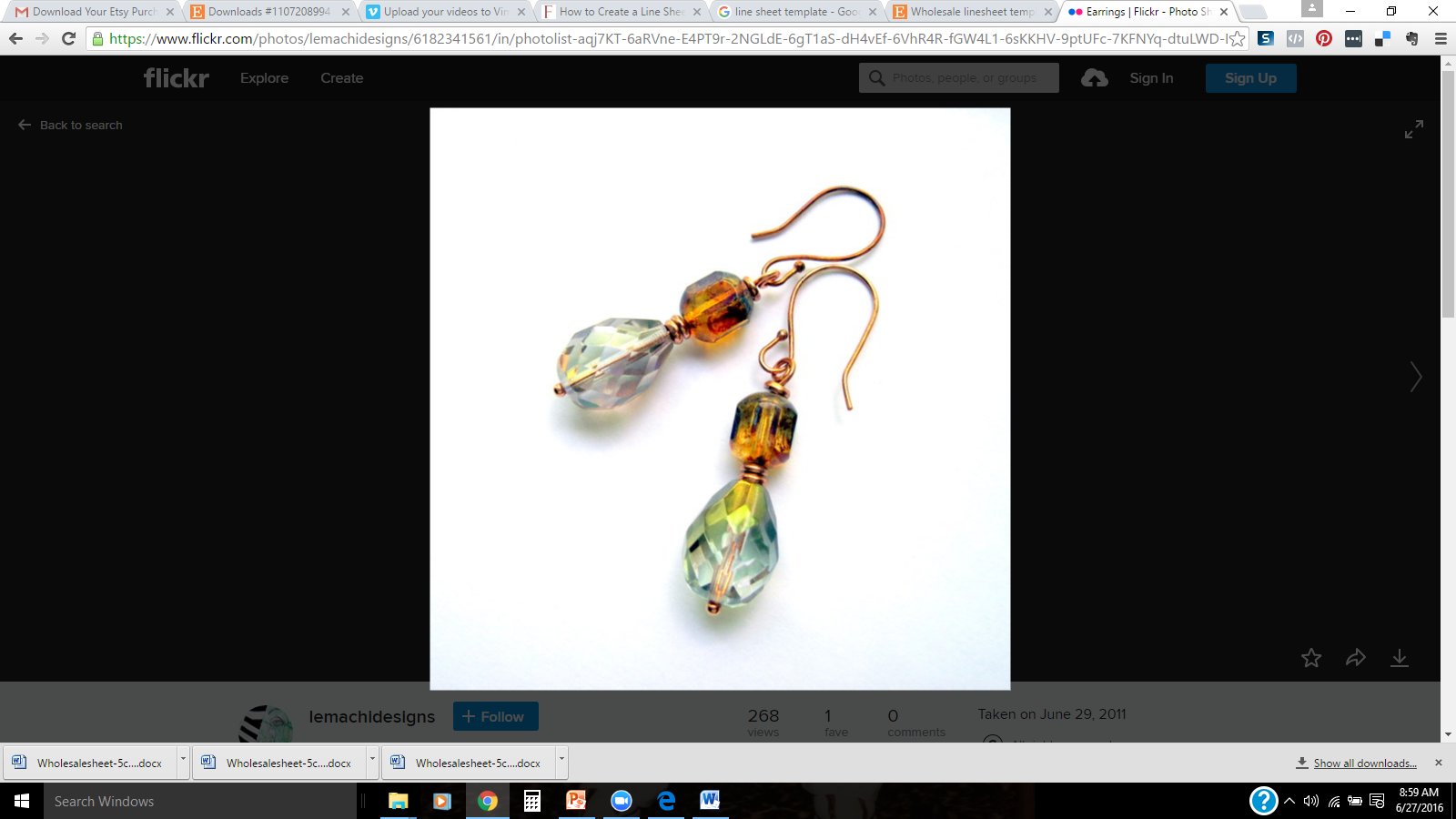 Style # or namepriceStyle # or namepriceStyle # or namepriceStyle # or namepriceStyle # or namepriceStyle # or namepriceStyle # or namepriceStyle # or namepriceStyle # or namepriceStyle # or namePricePhone number | mailing address